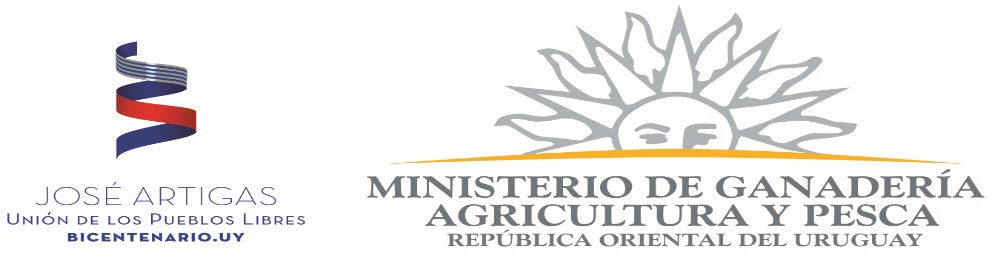 DIRECCION GENERAL DE SERVICIOS GANADEROSLlamado a Compra Directa Nº 5367INC. 07 - UE.005Llamado a Compra Directa Nº 5367OBJETO20 (veinte) Baterías para lector Allflex RS420La mercadería deberá ser entregada en  Ruta 8 km 17, parada 10, Edificio Nº 13, Depto. De Campo.Las ofertas deben adjuntar información técnica y fotos del artículo.Tiempo de entrega: Inmediata a coordinar con la Sra. Dinorah Larrañaga.Por consultas Técnicas Sra. Dinorah Larrañaga Tel. 2220 4000 int 152106 Mail. DLarranaga@mgap.gub.uy